Truth for the Troubled Church1 Corinthians: 1:10-17Thinking back on this week’s sermon, was there anything you heard for the first time or that caught your attention, challenged, or confused you?Paul gives a strong warning against division (vs 10-11). How do those warnings apply to today’s denominational (or non-denominational) distinctions within the Church?What threatens to divide the Church at large today? What about VBC, or even your Life Group?How can we tell when healthy disagreement has turned into unhealthy division?Chloe informs Paul of problems in the church (vs 11). When should members of a church go to the church leadership to inform them of a problem?Paul, Apollos, and Cephas are referenced as people whom the church at Corinth look up to (vs 12). What are the risks and benefits of influential theological leaders in the Church?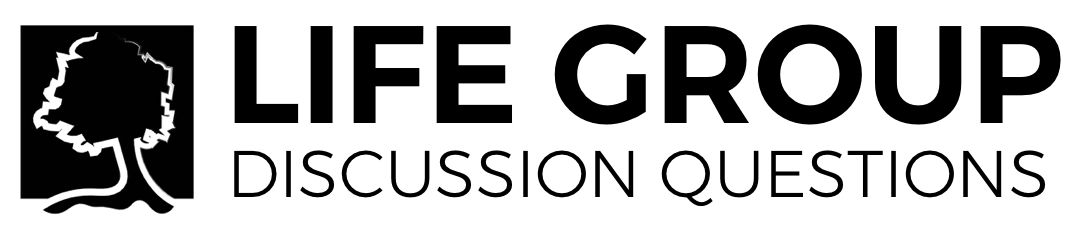 Some have used Paul’s statements about baptism in verses 13 through 17 as evidence for the necessity of baptism in imparting saving grace, while others use it as evidence that baptism is not needed for believers today. How are those readings consistent with other passages of Scripture (i.e. John 3:3-8, Acts 2:38, Acts 22:16, Ephesians 2:8-9, Titus 3:5, 1 Peter 3:21, etc.)?Verse 17 warns that being clever in speech can take away the power of the Gospel. How can we tell when we are being clever, and when we are learning and using effective apologetics? 